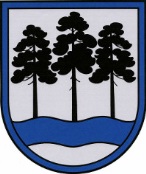 OGRES  NOVADA  PAŠVALDĪBAReģ.Nr.90000024455, Brīvības iela 33, Ogre, Ogres nov., LV-5001tālrunis 65071160, e-pasts: ogredome@ogresnovads.lv, www.ogresnovads.lv PAŠVALDĪBAS DOMES SĒDES PROTOKOLA IZRAKSTS13.Par grozījumiem Ogres novada pašvaldības domes 2022. gada 31. marta lēmumā “Par maksas noteikšanu par paraksta apliecināšanu”Ar Ogres novada pašvaldības domes 2022. gada 31. marta lēmumu “Par maksas noteikšanu par paraksta apliecināšanu” (protokols Nr. 6, 7.) (turpmāk – Lēmums) noteikta maksa par paraksta apliecināšanu, kas saistīts ar parakstu vākšanu par likumprojektu vai Satversmes grozījumu projektu Ogres novada pašvaldības Centrālajā administrācijā un Ogres novadu pilsētu un pagastu pārvaldēs 1,00 EUR (viens euro un 00 centi) tai skaitā PVN.Saskaņā ar likuma “Par tautas nobalsošanu, likuma ierosināšanu un Eiropas pilsoņu iniciatīvu” (turpmāk – Likums) 22. panta pirmo daļu ne mazāk kā vienai desmitajai daļai vēlētāju ir tiesības iesniegt Centrālajai vēlēšanu komisijai pilnīgi izstrādātu likumprojektu vai Satversmes grozījumu projektu. Savukārt Likuma 25.5 panta pirmā daļa noteic vēlētāju tiesības iesniegt Centrālajai vēlēšanu komisijai ierosinājumu rīkot tautas nobalsošanu par Saeimas atsaukšanu.Vienlaikus valsts ir uzlikusi pienākumu katram vēlētājam, izmantojot šīs tiesības, apliecināt parakstu pie zvērināta notāra, dzīvesvietas deklarēšanas vietā pašvaldībā, bāriņtiesā, kura veic notariālas darbības, novadā pie pagasta vai pilsētas pārvaldes vadītāja vai Latvijas Republikas diplomātiskajās un konsulārajās pārstāvniecībās ārvalstīs pie konsulārās amatpersonas, kura ir tiesīga veikt notariālas funkcijas.Lai izpildītu šo pienākumu, vēlētājam par paraksta apliecināšanu jāveic maksa, pamatojoties uz Likuma 22. panta trešajā daļā vai 25.5 panta trešajā daļā noteikto.Ievērojot minēto un to, ka maksa par paraksta apliecināšanu 1,00 EUR (viens euro un 00 centi) tai skaitā PVN ir attiecināma arī uz paraksta vākšanu par ierosinājumu rīkot tautas nobalsošanu par Saeimas atsaukšanu, pamatojoties uz likuma “Par tautas nobalsošanu, likuma ierosināšanu un Eiropas pilsoņu iniciatīvu” 22. panta trešo daļu un 25.5 panta trešo daļu,balsojot: ar 21 balsi "Par" (Andris Krauja, Artūrs Mangulis, Atvars Lakstīgala, Dace Kļaviņa, Dace Māliņa, Dace Veiliņa, Daiga Brante, Dzirkstīte Žindiga, Egils Helmanis, Gints Sīviņš, Indulis Trapiņš, Jānis Iklāvs, Jānis Kaijaks, Jānis Siliņš, Kaspars Bramanis, Pāvels Kotāns, Raivis Ūzuls, Rūdolfs Kudļa, Santa Ločmele, Toms Āboltiņš, Valentīns Špēlis), "Pret" – nav, "Atturas" – nav, "Nepiedalās" – nav, Ogres novada pašvaldības dome NOLEMJ:Izdarīt Ogres novada pašvaldības domes 2022. gada 31. marta lēmumā “Par maksas noteikšanu par paraksta apliecināšanu” (protokols Nr. 6, 7.) šādu grozījumu:izteikt 1. punktu šādā redakcijā:“Noteikt maksu par paraksta apliecināšanu, kas saistīts ar parakstu vākšanu par likumprojektu vai Satversmes grozījumu projektu, vai ierosinājumu rīkot tautas nobalsošanu par Saeimas atsaukšanu Ogres novada pašvaldības Centrālajā administrācijā un Ogres novadu pilsētu un pagastu pārvaldēs 1,00 euro (viens euro un 00 centi) tai skaitā PVN.”Kontroli par lēmuma izpildi uzdot Ogres novada pašvaldības izpilddirektoram.(Sēdes vadītāja,domes priekšsēdētāja E. Helmaņa paraksts)Ogrē, Brīvības ielā 33Nr.62024. gada 25. aprīlī 